Publicado en Madrid el 25/05/2022 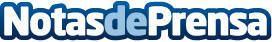 Las opiniones sobre Opostal confirman el buen momento de la formación onlineLa plataforma especializada en la formación online de opositores facilita que los alumnos puedan preparar las oposiciones mientras están trabajando ofreciendo un servicio totalmente personalizado y adaptado a sus horariosDatos de contacto:Comunicación Opostal+34609431354Nota de prensa publicada en: https://www.notasdeprensa.es/las-opiniones-sobre-opostal-confirman-el-buen Categorias: Finanzas Educación Emprendedores http://www.notasdeprensa.es